

Aktivitetsbingo












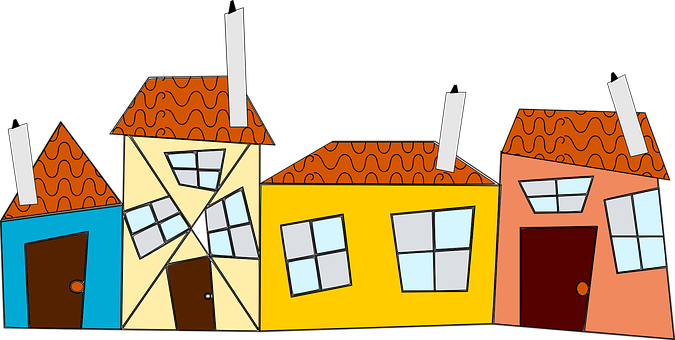 Sett et kryss etter hvert som du har gjort aktivitetenWynieś śmieci

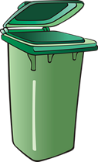 Zrób sobie kanapkę 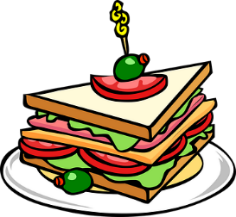 Zadzwoń do kogoś z rodziny, kogo nie możesz odwiedzić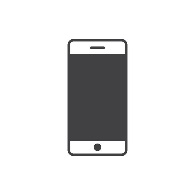 Powiedz coś miłego któremuś z domowników

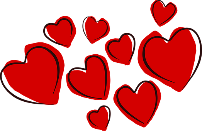 Wyjdź na spacer do lasu

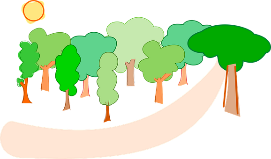 Narysuj rysunek 
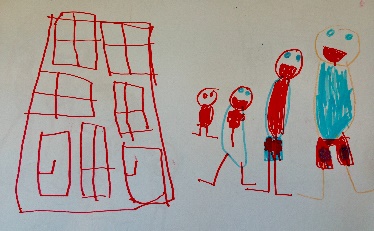 Ułóż puzzle

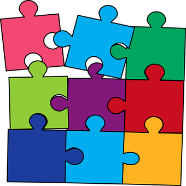 Upiecz coś

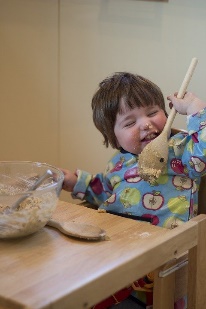 Zrób wycinankę wyklejankę z gazety

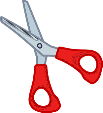 Zbuduj z klocków wieżę tak wysoką, jak ty

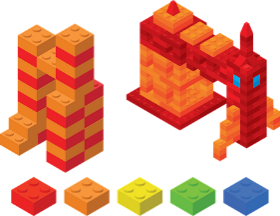 Obejrzyj z kimś film

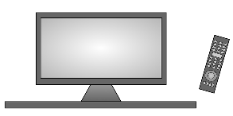 Poczytaj książkę z dorosłym

 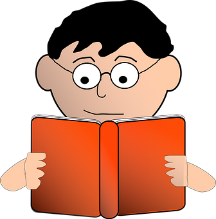 Zagraj w karty


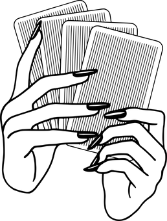 Poszukaj kwiatu podbiału

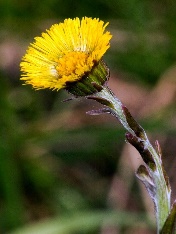 Poćwicz składanie ubrań

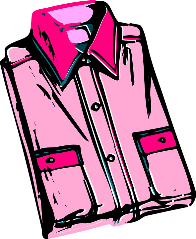 Posłuchaj śpiewu ptaków

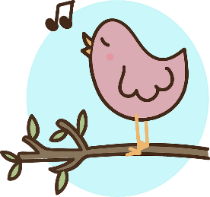 Pomóż przygotować posiłek

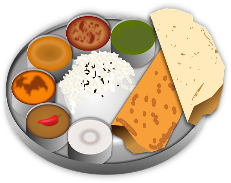 Zjedz posiłek na dworzu

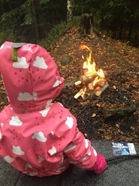 Policz swoje misie

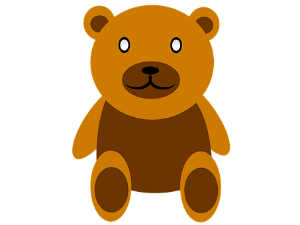 Posprzątaj po sobie

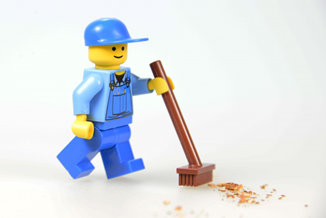 